О внесении изменений в распоряжение  Администрации Слободо-Туринского муниципального района от 27.05.2013 № 384 «О муниципальных правовых актах администрации  Слободо-Туринского муниципального района»     В целях установления единых требований к подготовке, оформлению и согласованию документов Администрации Слободо-Туринского муниципального района, в связи с принятие распоряжения Администрации  Слободо-Туринского муниципального района от 30.07.2019 № 140 «Об утверждении правил подготовки документов  Администрации Слободо-Туринского муниципального района»1. Внести в распоряжение  Администрации Слободо-Туринского муниципального района от 27.05.2013 № 384 «О муниципальных правовых актах администрации  Слободо-Туринского муниципального района» следующие изменения:    1) пункт 2, подпункт 3.1 пункта 3 признать утратившими силу.2. Настоящее распоряжение опубликовать на официальном сайте Администрации Слободо-Туринского муниципального района в информационно-телекоммуникационной сети «Интернет» http://slturmr.ru/.ГлаваСлободо-Туринского муниципального района	                                      В.А. Бедулев					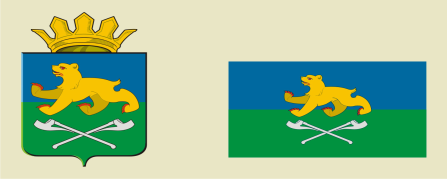 АДМИНИСТРАЦИЯ СЛОБОДО-ТУРИНСКОГОМУНИЦИПАЛЬНОГО РАЙОНАРАСПОРЯЖЕНИЕАДМИНИСТРАЦИЯ СЛОБОДО-ТУРИНСКОГОМУНИЦИПАЛЬНОГО РАЙОНАРАСПОРЯЖЕНИЕот 08.08.2019№ 158с. Туринская Слободас. Туринская Слобода